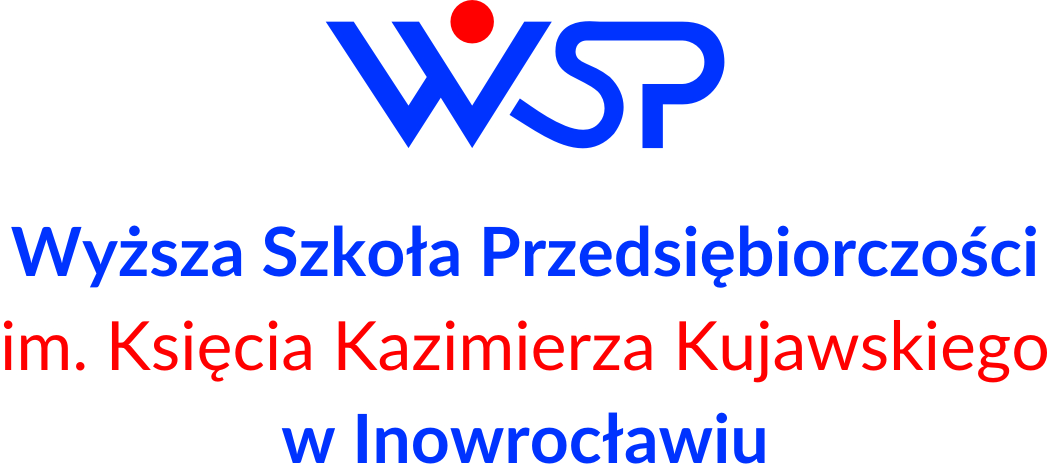 WYŻSZA SZKOŁA PRZEDSIĘBIORCZOŚCIIM. KS. KAZIMIERZA KUJAWSKIEGO 
W INOWROCŁAWIUWYŻSZA SZKOŁA PRZEDSIĘBIORCZOŚCIIM. KS. KAZIMIERZA KUJAWSKIEGO 
W INOWROCŁAWIUWYŻSZA SZKOŁA PRZEDSIĘBIORCZOŚCIIM. KS. KAZIMIERZA KUJAWSKIEGO 
W INOWROCŁAWIUWYŻSZA SZKOŁA PRZEDSIĘBIORCZOŚCIIM. KS. KAZIMIERZA KUJAWSKIEGO 
W INOWROCŁAWIUWYŻSZA SZKOŁA PRZEDSIĘBIORCZOŚCIIM. KS. KAZIMIERZA KUJAWSKIEGO 
W INOWROCŁAWIUKARTA PRZEDMIOTU2023 - 2026KARTA PRZEDMIOTU2023 - 2026KARTA PRZEDMIOTU2023 - 2026KARTA PRZEDMIOTU2023 - 2026KARTA PRZEDMIOTU2023 - 2026KARTA PRZEDMIOTU2023 - 2026KARTA PRZEDMIOTU2023 - 2026KARTA PRZEDMIOTU2023 - 2026KARTA PRZEDMIOTU2023 - 2026KARTA PRZEDMIOTU2023 - 2026Kod przedmiotuKod przedmiotuKod przedmiotuALP_502ALP_502ALP_502ALP_502ALP_502ALP_502ALP_502Nazwa przedmiotuNazwa przedmiotuNazwa przedmiotuPOSTĘPOWANIE EGZEKUCYJNE W ADMINISTRACJIPOSTĘPOWANIE EGZEKUCYJNE W ADMINISTRACJIPOSTĘPOWANIE EGZEKUCYJNE W ADMINISTRACJIPOSTĘPOWANIE EGZEKUCYJNE W ADMINISTRACJIPOSTĘPOWANIE EGZEKUCYJNE W ADMINISTRACJIPOSTĘPOWANIE EGZEKUCYJNE W ADMINISTRACJIPOSTĘPOWANIE EGZEKUCYJNE W ADMINISTRACJIUSYTUOWANIE PRZEDMIOTU W SYSTEMIE STUDIÓWUSYTUOWANIE PRZEDMIOTU W SYSTEMIE STUDIÓWUSYTUOWANIE PRZEDMIOTU W SYSTEMIE STUDIÓWUSYTUOWANIE PRZEDMIOTU W SYSTEMIE STUDIÓWUSYTUOWANIE PRZEDMIOTU W SYSTEMIE STUDIÓWUSYTUOWANIE PRZEDMIOTU W SYSTEMIE STUDIÓWUSYTUOWANIE PRZEDMIOTU W SYSTEMIE STUDIÓWUSYTUOWANIE PRZEDMIOTU W SYSTEMIE STUDIÓWUSYTUOWANIE PRZEDMIOTU W SYSTEMIE STUDIÓWUSYTUOWANIE PRZEDMIOTU W SYSTEMIE STUDIÓWKierunek studiówKierunek studiówKierunek studiówAdministracjaAdministracjaAdministracjaAdministracjaAdministracjaAdministracjaAdministracjaForma studiówForma studiówForma studiówniestacjonarneniestacjonarneniestacjonarneniestacjonarneniestacjonarneniestacjonarneniestacjonarnePoziom studiówPoziom studiówPoziom studiówpierwszego stopnia/licencjackiepierwszego stopnia/licencjackiepierwszego stopnia/licencjackiepierwszego stopnia/licencjackiepierwszego stopnia/licencjackiepierwszego stopnia/licencjackiepierwszego stopnia/licencjackieProfil studiówProfil studiówProfil studiówpraktycznypraktycznypraktycznypraktycznypraktycznypraktycznypraktycznyDziedzina nauki/ dyscyplina naukowaDziedzina nauki/ dyscyplina naukowaDziedzina nauki/ dyscyplina naukowadziedzina nauk społecznych/ dyscyplina naukowa: nauki prawne,  nauki o polityce i administracjidziedzina nauk społecznych/ dyscyplina naukowa: nauki prawne,  nauki o polityce i administracjidziedzina nauk społecznych/ dyscyplina naukowa: nauki prawne,  nauki o polityce i administracjidziedzina nauk społecznych/ dyscyplina naukowa: nauki prawne,  nauki o polityce i administracjidziedzina nauk społecznych/ dyscyplina naukowa: nauki prawne,  nauki o polityce i administracjidziedzina nauk społecznych/ dyscyplina naukowa: nauki prawne,  nauki o polityce i administracjidziedzina nauk społecznych/ dyscyplina naukowa: nauki prawne,  nauki o polityce i administracjiJednostka prowadzącaJednostka prowadzącaJednostka prowadzącaWyższa Szkoła Przedsiębiorczości 
im. Księcia Kazimierza Kujawskiego w InowrocławiuWyższa Szkoła Przedsiębiorczości 
im. Księcia Kazimierza Kujawskiego w InowrocławiuWyższa Szkoła Przedsiębiorczości 
im. Księcia Kazimierza Kujawskiego w InowrocławiuWyższa Szkoła Przedsiębiorczości 
im. Księcia Kazimierza Kujawskiego w InowrocławiuWyższa Szkoła Przedsiębiorczości 
im. Księcia Kazimierza Kujawskiego w InowrocławiuWyższa Szkoła Przedsiębiorczości 
im. Księcia Kazimierza Kujawskiego w InowrocławiuWyższa Szkoła Przedsiębiorczości 
im. Księcia Kazimierza Kujawskiego w InowrocławiuOsoby prowadząceOsoby prowadząceOsoby prowadząceOGÓLNA CHARAKTERYSTYKA PRZEDMIOTUOGÓLNA CHARAKTERYSTYKA PRZEDMIOTUOGÓLNA CHARAKTERYSTYKA PRZEDMIOTUOGÓLNA CHARAKTERYSTYKA PRZEDMIOTUOGÓLNA CHARAKTERYSTYKA PRZEDMIOTUOGÓLNA CHARAKTERYSTYKA PRZEDMIOTUOGÓLNA CHARAKTERYSTYKA PRZEDMIOTUOGÓLNA CHARAKTERYSTYKA PRZEDMIOTUOGÓLNA CHARAKTERYSTYKA PRZEDMIOTUOGÓLNA CHARAKTERYSTYKA PRZEDMIOTUStatus przedmiotuStatus przedmiotuStatus przedmiotuobowiązkowyobowiązkowyobowiązkowyobowiązkowyobowiązkowyobowiązkowyobowiązkowyPrzynależność do modułuPrzynależność do modułuPrzynależność do modułumoduł kierunkowymoduł kierunkowymoduł kierunkowymoduł kierunkowymoduł kierunkowymoduł kierunkowymoduł kierunkowyJęzyk wykładowyJęzyk wykładowyJęzyk wykładowypolskipolskipolskipolskipolskipolskipolskiSemestry, na których realizowany jest przedmiotSemestry, na których realizowany jest przedmiotSemestry, na których realizowany jest przedmiotpiątypiątypiątypiątypiątypiątypiątyWymagania wstępneWymagania wstępneWymagania wstępnedla realizowania treści tego przedmiotu niezbędne jest uprzednie zaliczenie przedmiotu: Prawo administracyjnedla realizowania treści tego przedmiotu niezbędne jest uprzednie zaliczenie przedmiotu: Prawo administracyjnedla realizowania treści tego przedmiotu niezbędne jest uprzednie zaliczenie przedmiotu: Prawo administracyjnedla realizowania treści tego przedmiotu niezbędne jest uprzednie zaliczenie przedmiotu: Prawo administracyjnedla realizowania treści tego przedmiotu niezbędne jest uprzednie zaliczenie przedmiotu: Prawo administracyjnedla realizowania treści tego przedmiotu niezbędne jest uprzednie zaliczenie przedmiotu: Prawo administracyjnedla realizowania treści tego przedmiotu niezbędne jest uprzednie zaliczenie przedmiotu: Prawo administracyjneFORMY, SPOSOBY I METODY PROWADZENIA ZAJĘĆFORMY, SPOSOBY I METODY PROWADZENIA ZAJĘĆFORMY, SPOSOBY I METODY PROWADZENIA ZAJĘĆFORMY, SPOSOBY I METODY PROWADZENIA ZAJĘĆFORMY, SPOSOBY I METODY PROWADZENIA ZAJĘĆFORMY, SPOSOBY I METODY PROWADZENIA ZAJĘĆFORMY, SPOSOBY I METODY PROWADZENIA ZAJĘĆFORMY, SPOSOBY I METODY PROWADZENIA ZAJĘĆFORMY, SPOSOBY I METODY PROWADZENIA ZAJĘĆFORMY, SPOSOBY I METODY PROWADZENIA ZAJĘĆstudia niestacjonarnestudia niestacjonarnestudia niestacjonarnestudia niestacjonarnestudia niestacjonarnestudia niestacjonarnestudia niestacjonarnestudia niestacjonarnestudia niestacjonarnestudia niestacjonarneFormy zajęćwykładćwiczeniaćwiczeniaseminariumlaboratoriumprojekt/
prezentacjapraktykasamokształcenieECTSLiczba godz.888––––91Forma realizacji zajęćForma realizacji zajęćForma realizacji zajęćwykład, ćwiczeniawykład, ćwiczeniawykład, ćwiczeniawykład, ćwiczeniawykład, ćwiczeniawykład, ćwiczeniawykład, ćwiczeniaSposób zaliczenia zajęćSposób zaliczenia zajęćSposób zaliczenia zajęćwykład: zaliczenie na ocenę w formie kolokwium pisemnegoćwiczenia: kolokwium pisemne z zadaniami i pytaniamiproblemowymi (50%)wypowiedź ustna podczas zajęć (10%)projekt praktyczny (40%)wykład: zaliczenie na ocenę w formie kolokwium pisemnegoćwiczenia: kolokwium pisemne z zadaniami i pytaniamiproblemowymi (50%)wypowiedź ustna podczas zajęć (10%)projekt praktyczny (40%)wykład: zaliczenie na ocenę w formie kolokwium pisemnegoćwiczenia: kolokwium pisemne z zadaniami i pytaniamiproblemowymi (50%)wypowiedź ustna podczas zajęć (10%)projekt praktyczny (40%)wykład: zaliczenie na ocenę w formie kolokwium pisemnegoćwiczenia: kolokwium pisemne z zadaniami i pytaniamiproblemowymi (50%)wypowiedź ustna podczas zajęć (10%)projekt praktyczny (40%)wykład: zaliczenie na ocenę w formie kolokwium pisemnegoćwiczenia: kolokwium pisemne z zadaniami i pytaniamiproblemowymi (50%)wypowiedź ustna podczas zajęć (10%)projekt praktyczny (40%)wykład: zaliczenie na ocenę w formie kolokwium pisemnegoćwiczenia: kolokwium pisemne z zadaniami i pytaniamiproblemowymi (50%)wypowiedź ustna podczas zajęć (10%)projekt praktyczny (40%)wykład: zaliczenie na ocenę w formie kolokwium pisemnegoćwiczenia: kolokwium pisemne z zadaniami i pytaniamiproblemowymi (50%)wypowiedź ustna podczas zajęć (10%)projekt praktyczny (40%)Metody dydaktyczneMetody dydaktyczneMetody dydaktyczneWykład problemowy, informacyjnyĆwiczenia -  Praca w grupach, dyskusja, prezentacja multimedialnaWykład problemowy, informacyjnyĆwiczenia -  Praca w grupach, dyskusja, prezentacja multimedialnaWykład problemowy, informacyjnyĆwiczenia -  Praca w grupach, dyskusja, prezentacja multimedialnaWykład problemowy, informacyjnyĆwiczenia -  Praca w grupach, dyskusja, prezentacja multimedialnaWykład problemowy, informacyjnyĆwiczenia -  Praca w grupach, dyskusja, prezentacja multimedialnaWykład problemowy, informacyjnyĆwiczenia -  Praca w grupach, dyskusja, prezentacja multimedialnaWykład problemowy, informacyjnyĆwiczenia -  Praca w grupach, dyskusja, prezentacja multimedialnaWYKAZ LITERATURYWYKAZ LITERATURYWYKAZ LITERATURYWYKAZ LITERATURYWYKAZ LITERATURYWYKAZ LITERATURYWYKAZ LITERATURYWYKAZ LITERATURYWYKAZ LITERATURYWYKAZ LITERATURYPodstawowaPodstawowaPodstawowaJędrzejewski T., Masternak M., Rączka P., Administracyjne postępowanie egzekucyjne, 2020.Góra T., Postępowanie egzekucyjne w administracji,  2022.Jędrzejewski T., Masternak M., Rączka P., Administracyjne postępowanie egzekucyjne, 2020.Góra T., Postępowanie egzekucyjne w administracji,  2022.Jędrzejewski T., Masternak M., Rączka P., Administracyjne postępowanie egzekucyjne, 2020.Góra T., Postępowanie egzekucyjne w administracji,  2022.Jędrzejewski T., Masternak M., Rączka P., Administracyjne postępowanie egzekucyjne, 2020.Góra T., Postępowanie egzekucyjne w administracji,  2022.Jędrzejewski T., Masternak M., Rączka P., Administracyjne postępowanie egzekucyjne, 2020.Góra T., Postępowanie egzekucyjne w administracji,  2022.Jędrzejewski T., Masternak M., Rączka P., Administracyjne postępowanie egzekucyjne, 2020.Góra T., Postępowanie egzekucyjne w administracji,  2022.Jędrzejewski T., Masternak M., Rączka P., Administracyjne postępowanie egzekucyjne, 2020.Góra T., Postępowanie egzekucyjne w administracji,  2022.UzupełniającaUzupełniającaUzupełniającaJędrzejewski T., Masternak M., Rączka P.(red.), Postępowanie egzekucyjne w administracji – teraźniejszość i perspektywy, 2020.Teksty aktów normatywnych dostępnych z Legalis.pl Wybrane orzecznictwo sądów administracyjnychJędrzejewski T., Masternak M., Rączka P.(red.), Postępowanie egzekucyjne w administracji – teraźniejszość i perspektywy, 2020.Teksty aktów normatywnych dostępnych z Legalis.pl Wybrane orzecznictwo sądów administracyjnychJędrzejewski T., Masternak M., Rączka P.(red.), Postępowanie egzekucyjne w administracji – teraźniejszość i perspektywy, 2020.Teksty aktów normatywnych dostępnych z Legalis.pl Wybrane orzecznictwo sądów administracyjnychJędrzejewski T., Masternak M., Rączka P.(red.), Postępowanie egzekucyjne w administracji – teraźniejszość i perspektywy, 2020.Teksty aktów normatywnych dostępnych z Legalis.pl Wybrane orzecznictwo sądów administracyjnychJędrzejewski T., Masternak M., Rączka P.(red.), Postępowanie egzekucyjne w administracji – teraźniejszość i perspektywy, 2020.Teksty aktów normatywnych dostępnych z Legalis.pl Wybrane orzecznictwo sądów administracyjnychJędrzejewski T., Masternak M., Rączka P.(red.), Postępowanie egzekucyjne w administracji – teraźniejszość i perspektywy, 2020.Teksty aktów normatywnych dostępnych z Legalis.pl Wybrane orzecznictwo sądów administracyjnychJędrzejewski T., Masternak M., Rączka P.(red.), Postępowanie egzekucyjne w administracji – teraźniejszość i perspektywy, 2020.Teksty aktów normatywnych dostępnych z Legalis.pl Wybrane orzecznictwo sądów administracyjnychCELE, TREŚCI PROGRAMOWE I EFEKTY UCZENIA SIĘCELE, TREŚCI PROGRAMOWE I EFEKTY UCZENIA SIĘCELE PRZEDMIOTUCELE PRZEDMIOTUCel 1Przekazanie wiedzy z zakresu pojęć dotyczących postępowania egzekucyjnego w administracji.Cel 2Zapoznanie z genezą i rozwojem historycznym postępowania egzekucyjnego w administracjiCel 3Przedstawienie przebiegu postępowania egzekucyjnego w administracjiCel 4Przygotowanie do samodzielnego rozwiązywania zagadnień związanych z wykładnią regulacji prawnej dotyczącej administracyjnego postępowania egzekucyjnego, w tymwyrobienie umiejętności rozwiązywania skomplikowanych zagadnień prawnych powstających w związku ze stosowaniem administracyjnego przymusu egzekucyjnegoTREŚCI PROGRAMOWETREŚCI PROGRAMOWETREŚCI PROGRAMOWEFormaLiczba godzinTreści programowewykładniestacjonarne
8 godz.Wprowadzenie do przedmiotu. Pojęcie i funkcje postępowania egzekucyjnego w administracji. Zasady ogólne postępowania egzekucyjnego.Zakres stosowania egzekucji administracyjnej, podstawy egzekucji administracyjnej. Rodzaje egzekucji. Ograniczenia egzekucji. Organy egzekucyjne- pojęcie i rodzaje, właściwości organów egzekucyjnych.Wierzyciel i zobowiązany w postępowaniu egzekucyjnym.Organy asystujące i udzielające pomocy w postępowaniu egzekucyjnym, osoby trzecie, świadkowie, dozorca i wykonawca, jako podmiot postępowania egzekucyjnego.Tryb postępowania egzekucyjnego: 1) Wszczęcie egzekucji, 2) Zawieszenie, umorzenie egzekucji.ćwiczenianiestacjonarne
8 godz.Przygotowywanie postanowień w toku postępowania egzekucyjnego w administracji.Przygotowywanie pełnomocnictw i pism w postępowaniu egzekucyjnym w administracji.Przeprowadzenie postępowania egzekucyjnego dla zobowiązań pieniężnych i niepieniężnych.Zabezpieczenie należności pieniężnych i niepieniężnych.Zajęcia mają charakter praktyczny – opierają się o rozwiązywanie kazusów, ćwiczenia praktyczne pozwalające zdobytą wiedzę teoretyczną przełożyć na praktykę zawodową.EFEKTY UCZENIA SIĘEFEKTY UCZENIA SIĘEFEKTY UCZENIA SIĘEFEKTY UCZENIA SIĘEFEKTY UCZENIA SIĘEFEKTY UCZENIA SIĘStudent, który zaliczył przedmiotStudent, który zaliczył przedmiotStudent, który zaliczył przedmiotOdniesienie do efektów uczenia sięOdniesienie do efektów uczenia sięOdniesienie do efektów uczenia sięStudent, który zaliczył przedmiotStudent, który zaliczył przedmiotStudent, który zaliczył przedmiotdla
kierunkuI st. PRK
poziom 6II st. PRK
poziom 6w zakresie WIEDZYw zakresie WIEDZYw zakresie WIEDZYw zakresie WIEDZYw zakresie WIEDZYw zakresie WIEDZYEU 1EU 1Student posiada wiedzę dotyczącą zasad prowadzenia postępowania egzekucyjnego oraz ich związku z innymi dziedzinami prawaK_W03P6U_WP6U_WGEU 2EU 2Student posiada uporządkowaną wiedzę o środkach egzekucji należności pieniężnych oraz obowiązków o charakterze niepieniężnym, postępowania zabezpieczającego oraz odpowiedzialności odszkodowawczej i porządkowej za naruszenie przepisów ustawyK_W11P6U_WP6U_WKEU 3EU 3Student wskazuje na rolę postępowania egzekucyjnego w kreowaniu trendów w administracji, zna rolę w przedmiotowych procesach K_W10P6U_WP6U_WGw zakresie UMIEJĘTNOŚCIw zakresie UMIEJĘTNOŚCIw zakresie UMIEJĘTNOŚCIw zakresie UMIEJĘTNOŚCIw zakresie UMIEJĘTNOŚCIw zakresie UMIEJĘTNOŚCIEU 4Student potrafi wyszukiwać, analizować, oceniać, selekcjonować i prawidłowo interpretować orzecznictwo w zakresie postępowania egzekucyjnego i administracyjnego i właściwości organów i sądów administracyjno- egzekucyjnych.Student potrafi wyszukiwać, analizować, oceniać, selekcjonować i prawidłowo interpretować orzecznictwo w zakresie postępowania egzekucyjnego i administracyjnego i właściwości organów i sądów administracyjno- egzekucyjnych.K_U03P6U_UP6U_UWEU 5Student posiada umiejętność rozumienia procesów i zjawisk oraz trybu postępowań administracyjnych, funkcji postępowania egzekucyjnego w administracji.Student posiada umiejętność rozumienia procesów i zjawisk oraz trybu postępowań administracyjnych, funkcji postępowania egzekucyjnego w administracji.K_U09P6U_UP6U_UWEU 6Student posiada umiejętność skutecznej dyskusji, merytorycznego argumentowania w zakresie roli organów i sądów administracyjno- egzekucyjnych w gospodarce, praw i obowiązków obywateli oraz znaczenia sprawności organów egzekucyjnych w życiu społecznym i gospodarczym obywateli.Student posiada umiejętność skutecznej dyskusji, merytorycznego argumentowania w zakresie roli organów i sądów administracyjno- egzekucyjnych w gospodarce, praw i obowiązków obywateli oraz znaczenia sprawności organów egzekucyjnych w życiu społecznym i gospodarczym obywateli.K_U12P6U_UP6U_UKw zakresie KOMPETENCJIw zakresie KOMPETENCJIw zakresie KOMPETENCJIw zakresie KOMPETENCJIw zakresie KOMPETENCJIw zakresie KOMPETENCJIEU 7Student doskonali umiejętności służące realizacji przepisów postępowania egzekucyjnego w administracji w praktyce zawodowej.Student doskonali umiejętności służące realizacji przepisów postępowania egzekucyjnego w administracji w praktyce zawodowej.K_K01P6U_KP6U_KKEU 8Student ma przekonanie o wadze zachowania się w sposób profesjonalny, refleksji na tematy etyczne i przestrzegania zasad etyki w życiu codziennym i zawodowym, a w szczególności ma świadomość przekroczenia uprawnień w postępowaniu egzekucyjnym w administracji Student ma przekonanie o wadze zachowania się w sposób profesjonalny, refleksji na tematy etyczne i przestrzegania zasad etyki w życiu codziennym i zawodowym, a w szczególności ma świadomość przekroczenia uprawnień w postępowaniu egzekucyjnym w administracji K_K05K_K06P6U_KP6U_KRKRYTERIA OCENY OSIĄGNIETYCH EFEKTÓWKRYTERIA OCENY OSIĄGNIETYCH EFEKTÓWna ocenę 2,0poniżej 51% – opanowanie wiedzy na poziomie poniżej zadowalającego, brak podstawowej wiedzy w zakresie realizowanej tematyki postępowania egzekucyjnego w administracji na ocenę 3,051–60% – opanowanie na poziomie zadowalającym podstawowych kwestii wynikających z zagadnień postępowania egzekucyjnego w administracjina ocenę 3,561–70% – przyswojenie na średnim poziomie problematyki postępowania egzekucyjnego w administracjina ocenę 4,071–80% - uzyskanie wiedzy co do czynników kształtujących podstawowe zjawiska 
z zakresu postępowania egzekucyjnego w administracjina ocenę 4,581–90%  – kompleksowe panowanie treści programowych umożliwiające identyfikację zasad teoretycznych i praktycznych aspektów funkcjonowania postępowania egzekucyjnego w administracjina ocenę 5,091–100% – doskonałe, zaawansowane opanowanie treści programowych w tym części dotyczącej rozwiązywania problemów związanych z zastosowaniem postępowania egzekucyjnego w administracji w pracy zawodowejMETODY OCENYOcena formującaF1.Wypowiedzi studenta świadczące o zrozumieniu lub brakach w zrozumieniu treści omawianychF2. Pytania zadawane przez studenta świadczące o poziomie wiedzy i zainteresowania problematykąF3. Aktywność poznawcza studenta- znajomość literatury przedmiotu, samodzielne wyciąganie wnioskówF4. Przygotowanie wcześniejsze materiału i zaprezentowanie go przez studenta na zajęciachF5. Bieżąca ocena postępów kształcenia – sprawdziany wiedzy, kolokwiaOcena podsumowującaP1. Ocena postępów w nauce – ocena zadań realizowanych w czasie trwania semestru (ocenianie ciągłe – ćwiczenia)P2. Ocena z kolokwium kończącego przedmiot – egzamin  (wykład)P3. Ocena zaliczenia ćwiczeń w zaliczenia łączonego (ćwiczenia)P4.Ocena z zaliczenia końcowego (wykład)Zaliczenie końcowewykład: zaliczenie na ocenę w formie kolokwium pisemnegoZaliczenie końcowećwiczenia: kolokwium pisemne z zadaniami i pytaniamiproblemowymi (50%)wypowiedź ustna podczas zajęć (10%)projekt praktyczny (40%)Metody  (sposoby) weryfikacji i oceny zakładanych efektów uczenia się osiągniętych przez studentaMetody  (sposoby) weryfikacji i oceny zakładanych efektów uczenia się osiągniętych przez studentaMetody  (sposoby) weryfikacji i oceny zakładanych efektów uczenia się osiągniętych przez studentaMetody  (sposoby) weryfikacji i oceny zakładanych efektów uczenia się osiągniętych przez studentaMetody  (sposoby) weryfikacji i oceny zakładanych efektów uczenia się osiągniętych przez studentaMetody  (sposoby) weryfikacji i oceny zakładanych efektów uczenia się osiągniętych przez studentaMetody  (sposoby) weryfikacji i oceny zakładanych efektów uczenia się osiągniętych przez studentaEfekt uczenia sięForma ocenyForma ocenyForma ocenyForma ocenyForma ocenyForma ocenyEfekt uczenia sięEgzamin pisemny wykładZaliczenie pisemne Zaliczenia pisemne ćwiczeńrozwiązywanie zadań praktycznych/
ocenianie ciągłe sprawozdanieinneEU 1XEU 2XEU 3XEU 4XEU 5XEU 6XEU 7XXEU 8XXSTUDIA NIESTACJONARNESTUDIA NIESTACJONARNESTUDIA NIESTACJONARNESTUDIA NIESTACJONARNESTUDIA NIESTACJONARNESTUDIA NIESTACJONARNEOBCIĄŻENIE PRACĄ STUDENTA – BILANS PUNKTÓW ECTSOBCIĄŻENIE PRACĄ STUDENTA – BILANS PUNKTÓW ECTSOBCIĄŻENIE PRACĄ STUDENTA – BILANS PUNKTÓW ECTSOBCIĄŻENIE PRACĄ STUDENTA – BILANS PUNKTÓW ECTSOBCIĄŻENIE PRACĄ STUDENTA – BILANS PUNKTÓW ECTSOBCIĄŻENIE PRACĄ STUDENTA – BILANS PUNKTÓW ECTSGODZINY KONTAKTOWE Z NAUCZYCIELEM AKADEMICKIMGODZINY KONTAKTOWE Z NAUCZYCIELEM AKADEMICKIMGODZINY KONTAKTOWE Z NAUCZYCIELEM AKADEMICKIMGODZINY KONTAKTOWE Z NAUCZYCIELEM AKADEMICKIMGODZINY KONTAKTOWE Z NAUCZYCIELEM AKADEMICKIMGODZINY KONTAKTOWE Z NAUCZYCIELEM AKADEMICKIMForma aktywności(godziny wynikające z planu studiów)Forma aktywności(godziny wynikające z planu studiów)Forma aktywności(godziny wynikające z planu studiów)Forma aktywności(godziny wynikające z planu studiów)Obciążenie studentaObciążenie studentaForma aktywności(godziny wynikające z planu studiów)Forma aktywności(godziny wynikające z planu studiów)Forma aktywności(godziny wynikające z planu studiów)Forma aktywności(godziny wynikające z planu studiów)GodzinyECTSwykładywykładywykładywykłady80,32ćwiczeniaćwiczeniaćwiczeniaćwiczenia80,32inneinneinneinne––RazemRazemRazemRazem160,64GODZ. BEZ UDZIAŁU NAUCZ. AKADEMICKIEGO WYNIKAJĄCE Z NAKŁADU PRACY STUDENTAGODZ. BEZ UDZIAŁU NAUCZ. AKADEMICKIEGO WYNIKAJĄCE Z NAKŁADU PRACY STUDENTAGODZ. BEZ UDZIAŁU NAUCZ. AKADEMICKIEGO WYNIKAJĄCE Z NAKŁADU PRACY STUDENTAGODZ. BEZ UDZIAŁU NAUCZ. AKADEMICKIEGO WYNIKAJĄCE Z NAKŁADU PRACY STUDENTAGODZ. BEZ UDZIAŁU NAUCZ. AKADEMICKIEGO WYNIKAJĄCE Z NAKŁADU PRACY STUDENTAGODZ. BEZ UDZIAŁU NAUCZ. AKADEMICKIEGO WYNIKAJĄCE Z NAKŁADU PRACY STUDENTAForma aktywnościForma aktywnościForma aktywnościForma aktywnościObciążenie studentaObciążenie studentaForma aktywnościForma aktywnościForma aktywnościForma aktywnościGodzinyECTSprzygotowanie do zaliczenia/ egzaminu końcowego w formie pisemnejprzygotowanie do zaliczenia/ egzaminu końcowego w formie pisemnejprzygotowanie do zaliczenia/ egzaminu końcowego w formie pisemnejprzygotowanie do zaliczenia/ egzaminu końcowego w formie pisemnej50,2przygotowanie do zajęć ćwiczeniowych/ w czasie trwania semestru - rozwiązywania zadań w trakcie zajęćprzygotowanie do zajęć ćwiczeniowych/ w czasie trwania semestru - rozwiązywania zadań w trakcie zajęćprzygotowanie do zajęć ćwiczeniowych/ w czasie trwania semestru - rozwiązywania zadań w trakcie zajęćprzygotowanie do zajęć ćwiczeniowych/ w czasie trwania semestru - rozwiązywania zadań w trakcie zajęć40,16przygotowanie się do zajęć, w tym studiowanie zalecanej literaturyprzygotowanie się do zajęć, w tym studiowanie zalecanej literaturyprzygotowanie się do zajęć, w tym studiowanie zalecanej literaturyprzygotowanie się do zajęć, w tym studiowanie zalecanej literatury----przygotowanie do dyskusji/ rozwiązywania zadań na zajęciachprzygotowanie do dyskusji/ rozwiązywania zadań na zajęciachprzygotowanie do dyskusji/ rozwiązywania zadań na zajęciachprzygotowanie do dyskusji/ rozwiązywania zadań na zajęciach----RazemRazemRazemRazem90,36Razem przedmiotRazem przedmiotRazem przedmiotRazem przedmiot251,0BILANS PUNKTÓW ECTSBILANS PUNKTÓW ECTSBILANS PUNKTÓW ECTSBILANS PUNKTÓW ECTSBILANS PUNKTÓW ECTSBILANS PUNKTÓW ECTSWykładĆwiczeniaLaboratoriumPracownia/ProjektSeminariumSuma0,50,5–––1,0